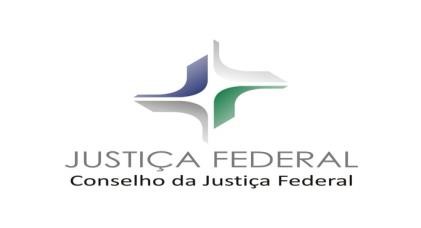 SECRETARIA DE AUDITORIA INTERNA COMITÊ TÉCNICO DE AUDITORIA INTERNA DA JUSTIÇA FEDERAL – CTAI-JF ATA DA 4ª REUNIÃO ORDINÁRIA DO CTAI-JF DATA  	: 07/05/2021 LOCAL 	: PLATAFORMA TEAMS HORÁRIO 	: 14h30 às 18h PARTICIPANTES:Eva Maria Ferreira BarrosSecretária de Auditoria InternaConselho da Justiça FederalPresidente do CTAIMarília André de Meneses GraçaDiretora da Secretaria de Auditoria InternaTribunal Regional Federal da 1ª RegiãoMembro do CTAIRaphael JungerDiretor da Secretaria de Auditoria Interna Tribunal Regional Federal da 2ª RegiãoMembro do CTAIPatrícia Ribeiro Diretora da Secretaria de Auditoria Interna Tribunal Regional Federal da 3ª RegiãoMembro do CTAIWolfgang StriebelDiretor da Secretaria de Auditoria Interna Tribunal Regional Federal da 4ª RegiãoMembro do CTAISídia Maria Porto LimaDiretora da Subsecretaria de Auditoria InternaTribunal Regional Federal da 5ª RegiãoMembro do CTAIZacarias Vitorino de Oliveira FilhoDiretor do Núcleo de Auditoria Interna Seção Judiciária da BahiaMembro do CTAIDaniel Bomfim UchôaSubsecretário de Controle InternoSeção Judiciária do Rio de JaneiroMembro do CTAIRita de Cássia Sapia Alves da CruzDiretora do Núcleo de Auditoria InternaSeção Judiciária de São PauloMembro do CTAICarlos Augusto Legendre LimaDiretor do Núcleo de Auditoria Interna Seção Judiciária do Rio Grande do SulMembro do CTAICesar Oliveira de Barros Leal FilhoSupervisor da Seção de Auditoria InternaSeção Judiciária da ParaíbaMembro do CTAI- Angelita da Mota Ayres RodriguesSubsecretária de Auditoria de Governança e de GestãoSecretaria de Auditoria InternaConselho da Justiça Federal- Roberto Junio dos Santos MoreiraSubsecretário de Auditoria de Licitações, Contratos e de PessoalSecretaria de Auditoria InternaConselho da Justiça Federal- Roberta Bastos Cunha NunesAssessora TécnicaSecretaria de Auditoria InternaConselho da Justiça Federal- Débora Cristina Jardim Vaz CavalcanteChefe da Seção de Auditoria de Gestão e de Prestação de ContasSubsecretaria de Auditoria de Governança e de GestãoSecretaria de Auditoria Interna- Ellen Cristina BoaventuraServidora da Seção de Auditoria de Gestão e de Prestação de ContasSubsecretaria de Auditoria de Governança e de GestãoSecretaria de Auditoria InternaTEMA OBJETIVOS Abertura Tema 1: Padronização do conteúdo das alíneas “a” a “j”, do Inciso I e dos Incisos II, III e IV do art. 8º da IN TCU n. 84/2020. Objetivo: Promover a padronização dos conteúdos a serem publicados nos sítios institucionais, no item “Transparência e Prestação de Contas”, referentes às alíneas “a”, “b” e “e” do Inciso I e Inciso IV, todos do art. 8º, transcritos a seguir:os objetivos, as metas, os indicadores de desempenho definidos para o exercício e os resultados por eles alcançados, sua vinculação aos objetivos estratégicos e à missão da UPC, e, se for o caso, ao Plano Plurianual, aos planos nacionais e setoriais do governo e dos órgãos de governança superior;A Secretária de Auditoria Interna do CJF observou que todos os órgãos trazem nesse item o Planejamento Estratégico. Verificou que no site do CJF faltam alguns itens. Nos demais sites, notou que a parte do Planejamento Estratégico está satisfatória. Falou sobre os conteúdos de sites de outros órgãos, onde também consta o Planejamento Estratégico. Acordou-se, quanto a esse item, que todos irão disponibilizar apenas informações sobre o Planejamento Estratégico, contemplando objetivos, metas, objetivos e missão, bem como os resultados alcançados.b) o valor público em termos de produtos e resultados gerados, preservados ou entregues no exercício, e a capacidade de continuidade em exercícios futuros;[...]A Secretária de Auditoria Interna do CJF discorreu sobre os conteúdos diferentes em cada site dos seis órgãos – CJF e os cinco TRFs.Verificou que, quanto a este item, o CNJ traz um painel de projetos institucionais, o Ministério da Economia somente traz a cadeia de valor. Em seguida, exibiu o conteúdo do item “valor público” do site do Tribunal de Justiça do Distrito Federal e Territórios, como um bom exemplo de conteúdo.A Representante do Tribunal Regional Federal da 1ª Região observou que, quanto à ultima parte dessa alínea “b”, nenhum órgão disponibiliza informações sobre “a capacidade de continuidade em exercícios futuros;”, que, a seu ver, diz respeito ao Plano de Continuidade de Negócios, que o Tribunal de Contas da União já recomendou a todos os órgãos que o possuam. Salientou que muitos problemas de invasões de hackers estão acontecendo nos sites e que, por essa razão, o Plano de Continuidade de Negócios é tão importante. A Secretária de Auditoria Interna do CJF observou que esse item também está ligado à continuidade dos projetos, pois muitos são iniciados e depois não têm continuidade, e também à Carta de Serviços.O representante do TRF2 considera mais pertinente que a questão da continuidade esteja ligada à sustentabilidade, ou seja, a capacidade do órgão de sustentar os seus atuais recursos. O representante do TRF4 concordou com esse posicionamento.Tanto a representante do TRF1 quando o do TRF2 opinaram que o CJF poderia coordenar a elaboração dos planos de continuidade de negócios dos TRFs.A representante do TRF5 entendeu que o melhor seria esperar o TCU avaliar as páginas de Transparência e Prestação de Contas e ter um retorno do TCU sobre exatamente quais conteúdos devem estar presentes em cada link. A representante do TRF3 concorda em parte com o TRF5, no sentido de ser pertinente encaminhar uma consulta ao TCU. Pensa que o CTAI deveria ter cuidado na revisão do conteúdo para não se contradizer com relação às orientações que já haviam sido encaminhadas.A Secretária de Auditoria Interna do CJF discorda em parte, porque pensa que a intenção é dar uniformidade, no momento, aos conteúdos publicados, não havendo qualquer retirada do que já foi discutido anteriormente, aprovado e disponibilizado, apenas aperfeiçoamentos.Deliberações:Primeiro o CTAI deliberou se o trabalho de uniformização deve continuar ou não:TRF1: sim – o art. 12 da IN n. 84/2020 atribui essa obrigação às auditorias internasSJBA: simTRF2: votou por aguardar a avaliação do TCU, mas entende que poderia haver essa continuidade se o CTAI verificar apenas a conformidade do conteúdoSJRJ: simTRF3: sim, acompanhando o posicionamento do TRF2SJSP: sim, acompanhando o posicionamento do TRF2TRF4: simSJRS: simTRF5: votou por aguardar a avaliação do TCUSJPB: votou por aguardar a avaliação do TCUEm seguida, os membros do CTAI acordaram, a princípio, que devem ser disponibilizadas neste item as seguintes informações:- Cadeia de valor;- Modelo de negócio;- Capacidade de continuidade do negócio.- Relatório de Atividades/Gestãoe) os programas, projetos, ações, obras e atividades, com indicação da unidade responsável, principais metas e resultados e, quando existentes, indicadores de resultado e impacto, com indicação dos valores alcançados no período e acumulado no exercício;A Secretária de Auditoria Interna fez um relato comparativo das informações prestadas pelos seis órgãos.Entende que este item deve contemplar: planos estratégicos e os resultados alcançados, incluindo o portfólio de projetos, também com os resultados, bem como obras, projetos e atividades incluídos no orçamento. Quanto aos projetos e ações orçamentários, pensa que devem ser incluídas as metas e o cumprimento das metas.A Secretária de Auditoria Interna propôs que, por enquanto, fossem incluídos os projetos de obras e os projetos estratégicos e se procedesse a um estudo mais aprofundado de outros itens que eventualmente poderiam ser incluídos.Deliberações:Decidiu-se sobrestar a análise deste item para deliberação em futura reunião.Acordou-se, em um segundo momento, proceder a um estudo mais aprofundado das informações de ordem orçamentária para verificar como acrescentá-las nesse item.IV - rol de responsáveis.Deliberação:Decidiu-se estudar melhor os itens a serem escolhidos para compor esse link e definir na próxima reuniãoTema 2: Informe sobre o Sistema AuditarA Secretária de Auditoria Interna noticiou a todos que solicitou à Secretaria de Tecnologia da Informação do CJF que verificasse a possibilidade de disponibilizar o Sistema Auditar para os TRFs fazerem uma avaliação do mesmo e também sobre a possibilidade de disponibilizá-lo para hospedagem nos Tribunais. Quanto a esse último item, disse que irá consultar o CNJ sobre a necessidade de autorização para a disponibilização do Sistema